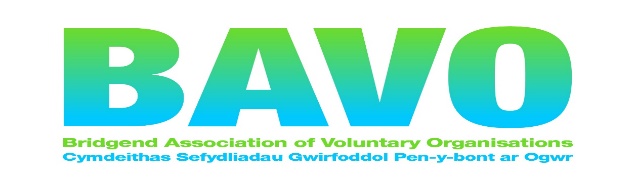 Bridgend ‘Unsung Heroes’ Awards 2022 Nomination formI confirm that the information I have given is correct to the best of my knowledge. I have read and agree to abide by the rules of the scheme.Signed_______________________________________Dated________________Electronic signature is sufficient.Postal nominations must be marked ‘Private and confidential’ and should be returned to Sharon Headon, BAVO – 112/113 Commercial Street, Maesteg, Bridgend, CF34 9DL.Electronic versions should be emailed to volunteering@bavo.org.uk To obtain further copies of the nomination form, information and rules, call BAVO’S Bridgend Volunteer Centre, T: 01656 810400 or download the forms from our volunteering section of www.bavo.org.ukDetails about you, the nominator:Name:_____________________________________________________________Address:____________________________________________________________________________________ Postcode:_________________________________Tel:_______________________________________________________________Email: ____________________________________________________________Details of person/group you are  nominating:Name:_______________________________Group_______________________Address:____________________________________________________________________________________ Postcode________________________________Email______________________________________________________________Award category nominated for (tick one category only):BEFRIENDING/MENTORING VOLUNTEER AWARD VOLUNTEER OF THE YEAR AWARD (UNDER 25)              VOLUNTEER OF THE YEAR AWARD (25 AND OVER)      COMMUNITY/CHARITY GROUP OF THE YEAR SPORTS VOLUNTEER OF THE YEAR AWARDOUTSTANDING VOLUNTEER COVID 19 Volunteer                                                               Community Unsung Hero                                           Reason for nomination:Why do you feel this person deserves an award? Please put as much information as succinctly possible.  Please use no more than 300 words.Nomination rules are as follows: Nominations must be received by 12 noon on Thursday 14th April 2022.The individual (or group where appropriate) must reside within Bridgend County Borough.The individual/ group (where appropriate) must carry out its voluntary work within  Bridgend County Borough.Individuals cannot nominate themselves or be nominated by a family member.Nominators are asked to ensure that the nominee is aware and agreeable to the nomination being put forward.Individuals that have support from a volunteer Befriender or Mentor can nominate their volunteer for this award. The judging panel’s decision is final.